Wielgie, dnia 20.07.2022 r.SPECYFIKACJA WARUNKÓW ZAMÓWIENIAPostępowanie o udzielenie zamówienia publicznego o wartości mniejszej niż progi unijne o których mowa w art. 3 ustawy z dnia 11 września 2019 r. Prawo zamówień publicznych (t.j. Dz.U. 2019, poz. 2019 ze zm.), w trybie podstawowym bez negocjacji na roboty budowlane art. 275 pkt 1:„Przebudowa dróg na terenie Gminy Wielgie”Sprawa nr GSR.271.12.2022.KGProjektu współfinansowany ze środków Urzędu Marszałkowskiego.INFORMACJE OGÓLNEZamawiający zaprasza do udziału w postępowaniu o udzielenie zamówienia w trybie podstawowym bez negocjacji na roboty budowlane pn.: „Przebudowa dróg na terenie Gminy Wielgie”Postępowanie o udzielenie zamówienia publicznego prowadzone jest zgodnie z przepisami ustawy z dnia 11 września 2019 r. Prawo zamówień publicznych (t. j. Dz. U. z 2021 r. poz. 1129 ze zm.), zwanej dalej ustawą.Zamawiającym jest:Gmina Wielgie, ul. Starowiejska 8, 87-603 Wielgietel. 54 289 73 80 / fax 54 289 77 95REGON: 910866583NIP: 4660326661Adres internetowy: www.wielgie.pl;Adres poczty elektronicznej: gmina@wielgie.plPrzedmiotowe postępowanie prowadzone jest przy użyciu środków komunikacji elektronicznej.Adres elektronicznej skrzynki podawczej (ESP) na ePUAP: /e6j8o2da0k/SkrytkaESPAdres strony internetowej, na której jest prowadzone postępowanie i na której będą dostępne wszelkie dokumenty związane z prowadzoną procedurą, w tym zmiany i wyjaśnienia treści SWZ: https://platformazakupowa.pl/TRYB UDZIELENIA ZAMÓWIENIANiniejsze postępowanie prowadzone jest w trybie podstawowym o którym mowa w art. 275 pkt 1 ustawy.Zamawiający wybierze najkorzystniejszą ofertę bez przeprowadzenia negocjacji.Szacunkowa wartość przedmiotowego zamówienia nie przekracza progów unijnych o jakich mowa w art. 3 ustawy PZP.Postępowanie prowadzi się pisemnie.Postępowanie prowadzi się w języku polskim.Zamawiający nie przewiduje aukcji elektronicznej.Zamawiający nie przewiduje zawarcia umowy ramowej.Wykonawcy ponoszą wszelkie koszty związane z przygotowaniem oferty.Nie przewiduje się zamówień o których mowa w art. 214 ust. 1 pkt 7 i 8 ustawy.Nie przewiduje się zwrotu kosztów udziału w postępowaniu.Nie przewiduje się udzielania zaliczek na poczet wykonania zamówienia.OPIS PRZEDMIOTU ZAMÓWIENIAPrzedmiot zamówienia opisano poniżej:Przedmiotem zamówienia jest: Przebudowa dróg na terenie Gminy Wielgie z podziałem na następujące częściCz. I Budowa drogi w miejscowości Nowa Wieś na odcinku 473 mb	Konstrukcja jezdni:- warstwa ścieralna AC 11S grubość 3 cm, - warstwa wiążąca AC 11W grubość 3 cm,- podbudowa dwuwarstwowa z mieszanki niezwiązanej – kruszywo łamane 0/311,5 o łącznej grubości warstw 20 cm,- warstwa gruntu stabilizowanego mechanicznie cementem C1,5/2,0, o grubości 15 cm,- sprofilowane i zagęszczone podłoże gruntowe.       b) Cz. II Przebudowa drogi nr 170822C Turza Wilcza – Tupadły na odcinku 656 mb	Konstrukcja jezdni:- warstwa ścieralna AC 11S grubość 3 cm, - warstwa wiążąca AC 11W grubość 3 cm,             Nawierzchnia pobocza:- Nawierzchnia z KŁSM o gr 15cm-  Istniejąca nawierzchnia jako podbudowa3. Wspólny Słownik Zamówień Publicznych CPV: 45233000-9 Roboty w zakresie konstruowania, fundamentowania oraz wykonywania nawierzchni autostrad, dróg, 4. Przedmiot zamówienia został opisany szczegółowo w dokumentacjach technicznych, stanowiących załącznik nr 5 do SWZ, przedmiarze robót stanowiącym załącznik nr 6 do SWZ oraz specyfikacji technicznej wykonania i odbioru robót budowlanych, stanowiącej załącznik nr 7 do SWZ.5.Jeżeli w opisie przedmiotu zamówienia są użyte znaki towarowe, patenty lub pochodzenie, źródła lub szczególny proces, który charakteryzuje produkty lub usługi dostarczane przez konkretnego wykonawcę – Zamawiający dopuszcza ujęcie w ofercie, a następnie zastosowanie, innych równoważnych produktów lub usług pod warunkiem posiadania przez nie parametrów nie gorszych niż te, które one zastępują. Jeżeli ww. dokumentacja wskazywałaby dokumenty odniesienia, o których mowa w art. 101 ust. 1 pkt 2 i ust. 3 ustawy, Zamawiający dopuszcza rozwiązania równoważne opisywanym.6. W przypadku zastosowania materiałów i urządzeń równoważnych, lub/oraz rozwiązań równoważnych, podczas realizacji zamówienia, Wykonawca jest zobowiązany ująć w ofercie wykaz materiałów i urządzeń równoważnych, oraz rozwiązań równoważnych, podając informacje na temat nazw (typy, rodzaje) i producentów przyjętych do wyceny i zastosowania przy realizacji zamówienia oferowanych materiałów i urządzeń równoważnych, lub/oraz norm, europejskich ocen technicznych, aprobat, specyfikacji technicznych i systemów referencji technicznych, przyjętych do wyceny i zastosowania przy realizacji zamówienia oferowanych rozwiązań równoważnych, oraz załączyć do oferty odpowiednie dokumenty odnoszące się do rozwiązań równoważnych, pozwalające jednoznacznie stwierdzić, że spełniają one wymagania i parametry określone przez Zamawiającego w SWZ i jej załącznikach.Wymagania o których mowa w art. 95 ustawy Pzp.Zamawiający wymaga zatrudnienia na podstawie umowy o pracę przez Wykonawcę lub Podwykonawcę osób wykonujących wskazane poniżej czynności w trakcie realizacji zamówienia:pracownicy fizyczni wykonujący roboty budowlane;powyższy wymóg nie dotyczy kierownika budowy, kadry kierowniczej, dostawców materiałów, obsługi geodezyjnej;7.2.W trakcie realizacji zamówienia Zamawiający uprawniony jest do wykonywania czynności kontrolnych wobec Wykonawcy odnośnie spełniania przez Wykonawcę lub Podwykonawcę wymogu zatrudnienia na podstawie umowy o pracę osób wykonujących wskazane w punkcie 7.1 czynności. Zamawiający uprawniony jest w szczególności do:żądania oświadczeń i dokumentów w zakresie potwierdzenia spełniania ww. wymogów 
i dokonywania ich oceny,żądania wyjaśnień w przypadku wątpliwości w zakresie potwierdzenia spełniania ww. wymogów,przeprowadzania kontroli na miejscu wykonywania świadczenia.7.3.W trakcie realizacji zamówienia na każde wezwanie Zamawiającego w wyznaczonym w tym wezwaniu terminie Wykonawca przedłoży Zamawiającemu wskazane poniżej dowody w celu potwierdzenia spełnienia wymogu zatrudnienia na podstawie umowy o pracę przez Wykonawcę lub Podwykonawcę osób wykonujących wskazane w punkcie 7.1 czynności w trakcie realizacji zamówienia:oświadczenie zatrudnionego pracownikaoświadczenie Wykonawcy lub Podwykonawcy o zatrudnieniu pracownika na podstawie umowy o pracępoświadczona za zgodność z oryginałem kopię umowy o pracę zatrudnionego pracownikainne dokumenty zawierające informacje, w tym dane osobowe, niezbędne do weryfikacji zatrudnienia na podstawie umowy o pracę, w szczególności imię i nazwisko zatrudnionego pracownika, datę zawarcia umowy o pracę, rodzaj umowy o pracę i zakres obowiązków pracownika.7.4.Z tytułu niespełnienia przez Wykonawcę lub Podwykonawcę wymogu zatrudnienia na podstawie umowy o pracę osób wykonujących wskazane w punkcie 7.1 czynności Zamawiający przewiduje sankcję w postaci obowiązku zapłaty przez Wykonawcę kary umownej w wysokości określonej w istotnych postanowieniach umowy w sprawie zamówienia publicznego- załącznik nr 4 do SWZ. Niezłożenie przez Wykonawcę w wyznaczonym przez Zamawiającego terminie żądanych przez Zamawiającego dowodów w celu potwierdzenia spełnienia przez Wykonawcę lub Podwykonawcę wymogu zatrudnienia na podstawie umowy o pracę traktowane będzie jako niespełnienie przez wykonawcę lub podwykonawcę wymogu zatrudnienia na podstawie umowy o pracę osób wykonujących wskazane w punkcie 7.1 czynności.7.5.W przypadku uzasadnionych wątpliwości co do przestrzegania prawa pracy przez Wykonawcę lub Podwykonawcę, Zamawiający może zwrócić się o przeprowadzenie kontroli przez Państwową Inspekcję Pracy.Wykonawca może powierzyć wykonanie części zamówienia Podwykonawcy.Zamawiający nie zastrzega obowiązku osobistego wykonania przez wykonawcę kluczowych zadań.Zamawiający żąda wskazania przez Wykonawcę (w formularzu ofertowym) części zamówienia, których wykonanie zamierza powierzyć Podwykonawcom, i podania nazw ewentualnych Podwykonawców, jeżeli są już znani.Wymagania dotyczące umowy o podwykonawstwo:umowa o podwykonawstwo nie może zawierać postanowień kształtujących prawa i obowiązki Podwykonawcy, w zakresie kar umownych oraz postanowień dotyczących warunków wypłaty wynagrodzenia, w sposób dla niego mniej korzystny niż prawa i obowiązki Wykonawcy, ukształtowane postanowieniami umowy zawartej między Zamawiającym a Wykonawcą,umowa z Podwykonawcą lub dalszym Podwykonawcą, powinna zawierać postanowienie, iż w przypadku niezapłacenia przez Wykonawcę wynagrodzenia za wykonane przez Podwykonawcę roboty, dostawy lub usługi, Zamawiający zapłaci Podwykonawcy kwotę wynagrodzenia wynikającą z zawartej umowy pomiędzy Wykonawcą a Podwykonawcą, ale nie wyższą, niż kwota za dany zakres wynikająca z oferty Wykonawcy złożonej w ramach niniejszego postępowania,umowa z Podwykonawcą lub dalszym Podwykonawcą, powinna zawierać postanowienie, iż pracownicy fizyczni którzy będą wykonywali w trakcie realizacji umowy podwykonawczej czynności w zakresie realizacji zamówienia określone w opisie przedmiotu zamówienia, co do których Zamawiający wymaga, aby osoby je wykonujące były zatrudnione na podstawie umowy o pracę, będą zatrudnieni przez Podwykonawcę na podstawie umowy o pracę;umowa z Podwykonawcą lub dalszym Podwykonawcą, powinna zawierać postanowienie, zgodnie z którym Podwykonawca będzie zobowiązany do okazania Wykonawcy i Zamawiającemu, na każdorazowe wezwanie Zamawiającego lub Wykonawcy, oryginałów dokumentów potwierdzających fakt zatrudnienia przez Podwykonawcę na podstawie umowy o pracę osób wykonujących czynności określone w opisie przedmiotu zamówienia, co do których Zamawiający wymaga, aby osoby je wykonujące były zatrudnione na podstawie umowy o pracę;umowa z Podwykonawcą lub dalszym Podwykonawcą, powinna zawierać postanowienie, zgodnie z którym, w przypadku ujawnienia niespełnienia wymogu zatrudnienia przez Podwykonawcę na podstawie umowy o pracę osób wykonujących, w trakcie realizacji umowy zawartej pomiędzy Wykonawcą i Podwykonawcą, czynności w zakresie realizacji zamówienia określonych w opisie przedmiotu zamówienia, co do których Zamawiający wymaga, aby osoby je wykonujące zostały zatrudnione na podstawie umowy o pracę, Podwykonawca zobowiązany będzie do zatrudnienia na umowę o pracę osoby, której dotyczy uchybienie w terminie nie dłuższym niż 7 dni od daty ujawnienia uchybienia i do okazania Wykonawcy i Zamawiającemu dokumentów potwierdzających zatrudnienie powyższej osoby na umowę o pracę;termin zapłaty wynagrodzenia Podwykonawcy lub dalszemu Podwykonawcy, przewidziany w umowie o podwykonawstwo, nie może być dłuższy niż 30 dni od dnia doręczenia Wykonawcy, Podwykonawcy lub dalszemu Podwykonawcy faktury lub rachunku potwierdzającego wykonanie zleconej Podwykonawcy lub dalszemu Podwykonawcy dostawy, usługi lub roboty budowlanej,Wizja lokalnaZamawiający nie wymaga odbycia wizji lokalnej,Dokumenty niezbędne do realizacji zamówienia stanowią załączniki do SWZ (projekt, przedmiar, STWiORB).Zamawiający dokonał podziału zamówienia na części.TERMIN WYKONANIA ZAMÓWIENIAPrzedmiot zamówienia należy wykonać w terminie: do 31.10.2022r.WARUNKI UDZIAŁU W POSTĘPOWANIU i PODSTAWY WYKLUCZENIAO udzielenie zamówienia mogą się ubiegać wykonawcy, którzy:Nie podlegają wykluczeniu:Z postępowania o udzielenie zamówienia wyklucza się Wykonawców, którzy podlegają wykluczeniu na podstawie przepisów, o których mowa w art. 108 ust. 1 oraz art. 109 ust. 1 pkt 4 ustawy PZP.Art. 108. [Przesłanki obligatoryjnego wykluczenia wykonawców z postępowania]1. Z postępowania o udzielenie zamówienia wyklucza się wykonawcę:będącego osobą fizyczną, którego prawomocnie skazano za przestępstwo:udziału w zorganizowanej grupie przestępczej albo związku mającym na celu popełnienie przestępstwa lub przestępstwa skarbowego, o którym mowa w art. 258 Kodeksu karnego,handlu ludźmi, o którym mowa w art. 189a Kodeksu karnego,o którym mowa w art. 228-230a, art. 250a Kodeksu karnego lub w art. 46 lub art. 48 ustawy z dnia 25 czerwca 2010 r. o sporcie,finansowania przestępstwa o charakterze terrorystycznym, o którym mowa w art. 165a Kodeksu karnego, lub przestępstwo udaremniania lub utrudniania stwierdzenia przestępnego pochodzenia pieniędzy lub ukrywania ich pochodzenia, o którym mowa w art. 299 Kodeksu karnego,o charakterze terrorystycznym, o którym mowa w art. 115 § 20 Kodeksu karnego, lub mające na celu popełnienie tego przestępstwa,powierzenia wykonywania pracy małoletniemu cudzoziemcowi, o którym mowa w art. 9 ust. 2 ustawy z dnia 15 czerwca 2012r. o skutkach powierzania wykonywania pracy cudzoziemcom przebywającym wbrew przepisom na terytorium Rzeczypospolitej Polskiej (Dz. U. poz. 769),przeciwko obrotowi gospodarczemu, o których mowa w art. 296-307 Kodeksu karnego, przestępstwo oszustwa, o którym mowa w art. 286 Kodeksu karnego, przestępstwo przeciwko wiarygodności dokumentów, o których mowa w art. 270-277d Kodeksu karnego, lub przestępstwo skarbowe,o którym mowa w art. 9 ust. 1 i 3 lub art. 10 ustawy z dnia 15 czerwca 2012 r. o skutkach powierzania wykonywania pracy cudzoziemcom przebywającym wbrew przepisom na terytorium Rzeczypospolitej Polskiej- lub za odpowiedni czyn zabroniony określony w przepisach prawa obcego;jeżeli urzędującego członka jego organu zarządzającego lub nadzorczego, wspólnika spółki w spółce jawnej lub partnerskiej albo komplementariusza w spółce komandytowej lub komandytowo-akcyjnej lub prokurenta prawomocnie skazano za przestępstwo, o którym mowa w pkt 1;wobec którego wydano prawomocny wyrok sądu lub ostateczną decyzję administracyjną o zaleganiu z uiszczeniem podatków, opłat lub składek na ubezpieczenie społeczne lub zdrowotne, chyba że wykonawca odpowiednio przed upływem terminu do składania wniosków o dopuszczenie do udziału w postępowaniu albo przed upływem terminu składania ofert dokonał płatności należnych podatków, opłat lub składek na ubezpieczenie społeczne lub zdrowotne wraz z odsetkami lub grzywnami lub zawarł wiążące porozumienie w sprawie spłaty tych należności;wobec którego prawomocnie orzeczono zakaz ubiegania się o zamówienia publiczne;jeżeli zamawiający może stwierdzić, na podstawie wiarygodnych przesłanek, że wykonawca zawarł z innymi wykonawcami porozumienie mające na celu zakłócenie konkurencji, w szczególności jeżeli należąc do tej samej grupy kapitałowej w rozumieniu ustawy z dnia 16 lutego 2007 r. o ochronie konkurencji i konsumentów, złożyli odrębne oferty, oferty częściowe lub wnioski o dopuszczenie do udziału w postępowaniu, chyba że wykażą, że przygotowali te oferty lub wnioski niezależnie od siebie;jeżeli, w przypadkach, o których mowa w art. 85 ust. 1, doszło do zakłócenia konkurencji wynikającego z wcześniejszego zaangażowania tego wykonawcy lub podmiotu, który należy z wykonawcą do tej samej grupy kapitałowej w rozumieniu ustawy z dnia 16 lutego 2007 r. o ochronie konkurencji i konsumentów, chyba że spowodowane tym zakłócenie konkurencji może być wyeliminowane w inny sposób niż przez wykluczenie wykonawcy z udziału w postępowaniu o udzielenie zamówienia.Art. 109. [Przesłanki fakultatywnego wykluczenia wykonawców z postępowania]Z postępowania o udzielenie zamówienia zamawiający może wykluczyć wykonawcę:4) w stosunku do którego otwarto likwidację, ogłoszono upadłość, którego aktywami zarządza likwidator lub sąd, zawarł układ z wierzycielami, którego działalność gospodarcza jest zawieszona albo znajduje się on w innej tego rodzaju sytuacji wynikającej z podobnej procedury przewidzianej w przepisach miejsca wszczęcia tej procedury;Spełniają warunki udziału w postępowaniu, wyrażone jako minimalne poziomy zdolności, dotyczące:Zdolności do występowania w obrocie gospodarczym.Zamawiający nie określa warunku w tym zakresie.Uprawnień do prowadzenia określonej działalności gospodarczej lub zawodowej, o ile wynika to z odrębnych przepisówZamawiający nie określa warunku w tym zakresie. 1.2.3.Sytuacji ekonomicznej lub finansowej.Zamawiający nie określa warunku w tym zakresie.Zdolności technicznej lub zawodowej.Zamawiający nie określa warunku w tym zakresie.Ocena spełniania warunków udziału w postępowaniu zostanie dokonana na podstawie analizy formalno-prawnej i merytorycznej oświadczeń i dokumentów złożonych przez wykonawców. Ocena spełniania przedstawionych powyżej warunków zostanie dokonana wg formuły: „spełnia – nie spełnia”.Wykonawca może w celu potwierdzenia spełniania warunków udziału w postępowaniu, w stosownych sytuacjach oraz w odniesieniu do konkretnego zamówienia, lub jego części, polegać na zdolnościach technicznych lub zawodowych podmiotów udostępniających zasoby, niezależnie od charakteru prawnego łączących go z nimi stosunków prawnych.W odniesieniu do warunków dotyczących wykształcenia, kwalifikacji zawodowych lub doświadczenia wykonawcy mogą polegać na zdolnościach podmiotów udostępniających zasoby, jeśli podmioty te wykonają roboty budowlane lub usługi, do realizacji których te zdolności są wymagane.Wykonawca, który polega na zdolnościach lub sytuacji podmiotów udostępniających zasoby, składa, wraz z ofertą, zobowiązanie podmiotu udostępniającego zasoby do oddania mu do dyspozycji niezbędnych zasobów na potrzeby realizacji danego zamówienia lub inny podmiotowy środek dowodowy potwierdzający, że wykonawca realizując zamówienie, będzie dysponował niezbędnymi zasobami tych podmiotów.Zobowiązanie podmiotu udostępniającego zasoby, o którym mowa w ust. 5, potwierdza, że stosunek łączący wykonawcę z podmiotami udostępniającymi zasoby gwarantuje rzeczywisty dostęp do tych zasobów oraz określa w szczególności:zakres dostępnych wykonawcy zasobów podmiotu udostępniającego zasoby;sposób i okres udostępnienia wykonawcy i wykorzystania przez niego zasobów podmiotu udostępniającego te zasoby przy wykonywaniu zamówienia;czy i w jakim zakresie podmiot udostępniający zasoby, na zdolnościach którego wykonawca polega w odniesieniu do warunków udziału w postępowaniu dotyczących wykształcenia, kwalifikacji zawodowych lub doświadczenia, zrealizuje roboty budowlane lub usługi,  których wskazane zdolności dotyczą.Zamawiający ocenia, czy udostępniane Wykonawcy przez podmioty udostępniające zasoby zdolności techniczne lub zawodowe lub ich sytuacja finansowa lub ekonomiczna, pozwalają na wykazanie przez Wykonawcę spełniania warunków udziału w postępowaniu, o których mowa w SWZ V.1.2.4 a także bada, czy nie zachodzą wobec tego podmiotu podstawy wykluczenia, które zostały przewidziane względem wykonawcy.Jeżeli zdolności techniczne lub zawodowe, sytuacja ekonomiczna lub finansowa podmiotu udostępniającego zasoby nie potwierdzają spełniania przez Wykonawcę warunków udziału w postępowaniu lub zachodzą wobec tego podmiotu podstawy wykluczenia, Zamawiający żąda, aby Wykonawca w terminie określonym przez Zamawiającego zastąpił ten podmiot innym podmiotem lub podmiotami albo wykazał, że samodzielnie spełnia warunki udziału w postępowaniu.Wykonawca nie może, po upływie terminu składania ofert, powoływać się na zdolności lub sytuację podmiotów udostępniających zasoby, jeżeli na etapie składania ofert nie polegał on w danym zakresie na zdolnościach lub sytuacji podmiotów udostępniających zasoby.Oceniając zdolność techniczną lub zawodową, Zamawiający może, na każdym etapie postępowania, uznać, że Wykonawca nie posiada wymaganych zdolności, jeżeli posiadanie przez Wykonawcę sprzecznych interesów, w szczególności zaangażowanie zasobów technicznych lub zawodowych Wykonawcy w inne przedsięwzięcia gospodarcze wykonawcy może mieć negatywny wpływ na realizację zamówienia.Wykonawcy mogą wspólnie ubiegać się o udzielenie zamówienia. W takim przypadku wykonawcy ustanawiają pełnomocnika do reprezentowania ich w postępowaniu o udzielenie zamówienia albo reprezentowania w postępowaniu i zawarcia umowy w sprawie zamówienia publicznego.W odniesieniu do warunków dotyczących wykształcenia, kwalifikacji zawodowych lub doświadczenia wykonawcy wspólnie ubiegający się o udzielenie zamówienia mogą polegać na zdolnościach tych z wykonawców, którzy wykonają roboty budowlane lub usługi, do realizacji których te zdolności są wymagane.PODMIOTOWE ŚRODKI DOWODOWEZgodnie z art. 274:1. Zamawiający wzywa wykonawcę, którego oferta została najwyżej oceniona, do złożenia w wyznaczonym terminie, nie krótszym niż 5 dni od dnia wezwania, podmiotowych środków dowodowych, jeżeli wymagał ich złożenia w ogłoszeniu o zamówieniu lub dokumentach zamówienia, aktualnych na dzień złożenia podmiotowych środków dowodowych.2. 	Jeżeli jest to niezbędne do zapewnienia odpowiedniego przebiegu postępowania o udzielenie zamówienia, zamawiający może na każdym etapie postępowania, w tym na etapie składania ofert podlegających negocjacjom lub niezwłocznie po ich złożeniu, wezwać wykonawców do złożenia wszystkich lub niektórych podmiotowych środków dowodowych, jeżeli wymagał ich złożenia w ogłoszeniu o zamówieniu lub dokumentach zamówienia, aktualnych na dzień ich złożenia.3.   Jeżeli zachodzą uzasadnione podstawy do uznania, że złożone uprzednio podmiotowe środki dowodowe nie są już aktualne, zamawiający może w każdym czasie wezwać wykonawcę lub wykonawców do złożenia wszystkich lub niektórych podmiotowych środków dowodowych, aktualnych na dzień ich złożenia.4.   Zamawiający nie wzywa do złożenia podmiotowych środków dowodowych, jeżeli może je uzyskać za pomocą bezpłatnych i ogólnodostępnych baz danych, w szczególności rejestrów publicznych w rozumieniu ustawy z dnia 17 lutego 2005 r. o informatyzacji działalności podmiotów realizujących zadania publiczne, o ile wykonawca wskazał w oświadczeniu, o którym mowa w art. 125 ust. 1, dane umożliwiające dostęp do tych środków.”5. W ramach postępowania zamawiający nie wymaga składania podmiotowych środków dowodowych.WADIUMOferta musi być zabezpieczona wadium w wysokości:Cz. I Budowa drogi w miejscowości Nowa Wieś -  10 000,00 zł (słownie: dziesięć tysięcy zł 00/100);Cz. II Przebudowa drogi nr 170822C Turza Wilcza – Tupadły - 10 000,00 zł (słownie: dziesięć tysięcy zł 00/100);2.	Wadium może być wnoszone według wyboru wykonawcy w jednej lub kilku następujących formach:a) pieniądzu;b) gwarancjach bankowych;c) gwarancjach ubezpieczeniowych;d) poręczeniach udzielanych przez podmioty, o których mowa w art. 6b ust. 5 pkt 2 ustawy z dnia 9 listopada 2000 r. o utworzeniu Polskiej Agencji Rozwoju Przedsiębiorczości (Dz. U. z 2019 r. poz. 310, 836 i 1572).3.	Wadium wniesione w pieniądzu zamawiający przechowuje na rachunku bankowym.4.	   Wadium w formie pieniężnej należy wpłacić przelewem na rachunek bankowy Zamawiającego: KDBS o/Wielgie nr rachunku: 33 9550 0003 2005 0030 0054 0002 z adnotacją:  „wadium na przetarg – -  Cz. I Budowa drogi w miejscowości Nowa Wieś  -  Cz. II Przebudowa drogi nr 170822C Turza Wilcza5.	Zamawiający zaleca, aby w przypadku wniesienia wadium w formie:a)	pieniężnej – dokument potwierdzający dokonanie przelewu wadium został załączony do oferty;b)	innej niż pieniądz – Jeżeli wadium jest wnoszone w formie gwarancji lub poręczenia, o których mowa w pkt 2 ppkt 2-4, wykonawca przekazuje zamawiającemu oryginał gwarancji lub poręczenia, w postaci elektronicznej wraz z ofertą.6.	Gwarancja musi być podpisana przez upoważnionego (upełnomocnionego) przedstawiciela Gwaranta. Podpis winien być sporządzony w sposób umożliwiający jego identyfikację . Z treści gwarancji winno wynikać bezwarunkowe, na każde pisemne żądanie zgłoszone przez Zamawiającego w terminie związania ofertą, zobowiązanie Gwaranta do wypłaty Zamawiającemu pełnej kwoty wadium w okolicznościach określonych w art. 98 ust. 6 ustawy Pzp.7.	W przypadku wadium wniesionego w formie gwarancji wadialnej przez konsorcjum, w dokumencie gwarancji winny być wskazane podmioty należące do konsorcjum lub co najmniej informacja, że zleceniodawca gwarancji składa ofertę w ramach konsorcjum, a fakt ten został zaakceptowany przez gwaranta.8.	Wadium musi być wniesione najpóźniej do wyznaczonego terminu składania ofert, tj. do dnia 16 sierpień 2022 roku do godz. 09:00.9.	Skuteczne wniesienie wadium w pieniądzu następuje z chwilą uznania środków pieniężnych na rachunku bankowym Zamawiającego, o którym mowa w pkt 4 niniejszego rozdziału SWZ, przed upływem terminu składania ofert (tj. przed upływem dnia i godziny wyznaczonej jako ostateczny termin składania ofert).10.	Zamawiający odrzuca ofertę jeżeli Wykonawca nie wniósł wadium, lub wniósł w sposób nieprawidłowy lub nie utrzymywał wadium nieprzerwanie do upływu terminu związania ofertą lub złożył wniosek o zwrot wadium w przypadku, o którym mowa w art. 98 ust. 2 pkt 3 ustawy Pzp.;11 . Zamawiający zwraca wadium niezwłocznie, nie później jednak niż w terminie 7 dni od dnia wystąpienia jednej z okoliczności:a) upływu terminu związania ofertą;b) zawarcia umowy w sprawie zamówienia publicznego;c) unieważnienia postępowania o udzielenie zamówienia, z wyjątkiem sytuacji gdy nie zostało rozstrzygnięte odwołanie na czynność unieważnienia albo nie upłynął termin do jego wniesienia.12.  Zamawiający, niezwłocznie, nie później jednak niż w terminie 7 dni od dnia złożenia wniosku zwraca wadium wykonawcy:a) który wycofał ofertę przed upływem terminu składania ofert;b) którego oferta została odrzucona;c) po wyborze najkorzystniejszej oferty, z wyjątkiem wykonawcy, którego oferta została wybrana jako najkorzystniejsza;d) po unieważnieniu postępowania, w przypadku gdy nie zostało rozstrzygnięte odwołanie na czynność unieważnienia albo nie upłynął termin do jego wniesienia.13.  Złożenie wniosku o zwrot wadium, o którym mowa w ust. 2, powoduje rozwiązanie stosunku prawnego z wykonawcą wraz z utratą przez niego prawa do korzystania ze środków ochrony prawnej, o których mowa w dziale IX ustawy Pzp.14.  Zamawiający zwraca wadium wniesione w pieniądzu wraz z odsetkami wynikającymi z umowy rachunku bankowego, na którym było ono przechowywane, pomniejszone o koszty prowadzenia rachunku bankowego oraz prowizji bankowej za przelew pieniędzy na rachunek bankowy wskazany przez wykonawcę.15.  Zamawiający zwraca wadium wniesione w innej formie niż w pieniądzu poprzez złożenie gwarantowi lub poręczycielowi oświadczenia o zwolnieniu wadium.16. Zamawiający zatrzymuje wadium wraz z odsetkami, a w przypadku wadium wniesionego w formie gwarancji lub poręczenia, o których mowa w pkt 2 ppkt 2-4, występuje odpowiednio do gwaranta lub poręczyciela z żądaniem zapłaty wadium, jeżeli:a) wykonawca w odpowiedzi na wezwanie, o którym mowa w art. 107 ust. 2 lub art. 128 ust. 1, z przyczyn leżących po jego stronie, nie złożył podmiotowych środków dowodowych lub przedmiotowych środków dowodowych potwierdzających okoliczności, o których mowa w art. 57 lub art. 106 ust. 1, oświadczenia, o którym mowa w art. 125 ust. 1, innych dokumentów lub oświadczeń lub nie wyraził zgody na poprawienie omyłki, o której mowa w art. 223 ust. 2 pkt 3, co spowodowało brak możliwości wybrania oferty złożonej przez wykonawcę jako najkorzystniejszej;b) wykonawca, którego oferta została wybrana:- odmówił podpisania umowy w sprawie zamówienia publicznego na warunkach określonych w ofercie,-  nie wniósł wymaganego zabezpieczenia należytego wykonania umowy;c) zawarcie umowy w sprawie zamówienia publicznego stało się niemożliwe z przyczyn leżących po stronie wykonawcy, którego oferta została wybrana..TERMIN ZWIĄZANIA OFERTĄWykonawca pozostaje związany złożoną przez siebie ofertą przez okres 30 dni od dnia upływu terminu składania ofert.ŚRODKI KOMUNIKACJI ELEKTRONICZNEJPostępowanie o udzielenie zamówienia prowadzi się w języku polskim.W postępowaniu o udzielenie zamówienia komunikacja między Zamawiającym, a Wykonawcami odbywa się przy użyciu środków komunikacji elektronicznej za pośrednictwem platformy zakupowej dostępnej pod adresem: https://platformazakupowa.pl/.Składanie dokumentów, oświadczeń, wniosków, zawiadomień, zapytań oraz innych informacji z wyjątkiem oferty, odbywa się elektronicznie za pośrednictwem formularza ,,Wyślij wiadomość” dostępnego na stronie dotyczącej danego postępowania.4.Za datę złożenia dokumentów o których mowa w ust. 3, przyjmuje się kliknięcie przycisku ”Wyślij wiadomość” po którym pojawi się komunikat że wiadomość została wysłana do Zamawiającego.Oferty wraz z wymaganymi dokumentami, składa się elektronicznie za pośrednictwem Formularza składania oferty dostępnego na stronie dotyczącej danego postępowania.6.Szyfrowanie ofert odbywa się automatycznie przez system.Za datę złożenia oferty przyjmuje się datę jej przekazania w systemie poprzez kliknięcie przycisku ”Złóż ofertę” w drugim kroku i wyświetleniu komunikatu, że oferta została złożona.Wykonawca może przed upływem terminu do składania ofert zmienić lub wycofać ofertę.Sposób zmiany lub wycofania oferty określony został w Instrukcji składania ofert dla Wykonawców.Z uwagi na to, że złożona oferta jest zaszyfrowana nie można jej edytować w celu dokonania zmiany. Zmianę oferty należy dokonać poprzez wycofanie uprzednio złożonej oferty i złożenie nowej.Zmianę lub wycofanie oferty należy zrobić przed upływem terminu składania ofert.Wykonawca po upływie terminu do składania ofert nie może skutecznie dokonać zmiany ani wycofać złożonej oferty.Wymagania techniczna i organizacyjne wysyłania i odbierania dokumentów elektronicznych, elektronicznych kopii dokumentów i oświadczeń oraz informacji przekazywanych za pośrednictwem platformy zakupowej o której mowa w ust. 2, opisane zostały w Regulaminie Internetowej Platformy Zakupowej oraz Instrukcji składania ofert, dostępnych na stronie dotyczącej danego postępowania oraz stronie głównej Platformy pod adresem www.platformazakupowa.pl. Wykonawca uczestniczący w przedmiotowym postępowaniu powinien zapoznać się z regulaminem korzystania z platformy i wszelkimi instrukcjami, które znajdują się na platformie.Występuje limit objętości plików lub spakowanych folderów w zakresie całej oferty do ilości 10 plikówlub spakowanych folderów przy maksymalnej wielkości 150 MB.Sposób sporządzenia dokumentów elektronicznych, oświadczeń lub elektronicznych kopii dokumentów lub oświadczeń musi być zgody z wymaganiami określonymi w rozporządzeniu Prezesa Rady Ministrów z dnia 27 czerwca 2017 r. w sprawie użycia środków komunikacji elektronicznej w postępowaniu o udzielenie zamówienia publicznego oraz udostępniania i przechowywania dokumentów elektronicznych oraz rozporządzeniu Ministra Rozwoju, Pracy i Technologii z dnia 23 grudnia 2020 r. w sprawie podmiotowychśrodków dowodowych oraz innych dokumentów lub oświadczeń, jakich może żądać zamawiający od wykonawcy (Dz. U. z 2020 r., poz. 2415).Zamawiający wyznacza następujące osoby do kontaktu z Wykonawcami: a) w sprawach proceduralnych oraz opisu przedmiotu zamówienia: p. Krzysztof Głowiński; e-mail: kglowinski@wielgie.pl.Nie będą udzielane wyjaśnienia na zapytania dotyczące niniejszej SWZ kierowane w formie ustnej bezpośredniej lub telefonicznie.Zamawiający nie przewiduje zwołania zebrania wszystkich Wykonawców, w celu wyjaśnienia wątpliwości dotyczących SWZ.19.Zalecenia Zamawiającego odnośnie kwalifikowanego podpisu elektronicznego: a) Dokumenty w formacie PDF zaleca się podpisywać formatem PadES;b) Dokumenty w innym formacie niż PDF zaleca się podpisywać formatem XadES.Informacja w zakresie kodowania i oznaczania czasu przekazania danych: Pliki oferty załączone przez Wykonawcę na platformie, widoczne są jako zaszyfrowane. Możliwość otworzenia plików dostępna jest dopiero po odszyfrowaniu przez Zamawiającego po upływie terminu otwarcia ofert. Oznaczenie czasu przekazania przez platformę stanowi przypiętą do dokumentu elektronicznego lub wiadomości datę oraz dokładny czas (hh:mm:ss).OSOBY DO KONTAKTUPrzed terminem składania ofert każdy Wykonawca może zwrócić się do Zamawiającego z wnioskiem o wyjaśnienie treści Specyfikacji.Zamawiający udzieli wyjaśnień zgodnie z zasadami określonymi w art. 284 ustawy.Osobami upoważnionymi do kontaktów z Wykonawcami i udzielania wyjaśnień są: Krzysztof Głowiński –  tel. 054 289 73 80, gmina@wielgie.plGodziny urzędowania: pn.-pt. od 7.30-15.30.SPOSÓB OBLICZENIA CENYCena oferty brutto to łączna wartość robót budowlanych i materiałów objętych przedmiotem zamówienia.Cena musi być wyrażona w złotych polskich.Nie przewiduje się rozliczenia w walutach obcych.Cena oferowana winna obejmować koszt wszystkich prac i wydatków związanych z wykonaniem zamówienia z należnymi podatkami i ewentualnymi upustami.Cena oferty winna być wyliczona w oparciu o kosztorysy ofertowe oraz dokumentację projektową.Cena oferty traktowana będzie jako wynagrodzenie ryczałtowe.Ostateczna cena oferty powinna być wyliczona z dokładnością do dwóch miejsc po przecinku.Wykonawca, obliczając cenę oferty, musi zawrzeć w kosztorysie ofertowym wszystkie pozycje wraz z ich opisem zawartym w przedmiarze robót, ilości robót opisane w przedmiarze robót, dokumentacji projektowej oraz szczegółowej specyfikacji technicznej wykonania i odbioru robót budowlanych stanowiących załączniki do specyfikacji. Wykonawca nie może samodzielnie wprowadzić zmian do przedmiaru robót ani szczegółowej specyfikacji technicznej wykonania i odbioru robót budowlanych. Wszelkie błędy ujawnione w dokumentacji projektowej Wykonawca winien zgłosić Zamawiającemu przed terminem określonym w pkt XIII.1. Specyfikacji.Cenę ofertową należy podać cyfrowo i słownie. Jeżeli wystąpi rozbieżność pomiędzy ceną wyrażoną liczbowo i słownie, ważna będzie cena wyrażona słownie.Wszystkie ceny określone przez wykonawcę zostaną ustalone na okres ważności umowy i nie będą podlegały podwyższeniu.Jeżeli została złożona oferta, której wybór prowadziłby do powstania u Zamawiającego obowiązku podatkowego zgodnie z ustawą z dnia 11 marca 2004 r. o podatku od towarów i usług (Dz. U. z 2018 r. poz. 2174, ze zm.), dla celów zastosowania kryterium ceny lub kosztu Zamawiający dolicza do przedstawionej w tej ofercie ceny kwotę podatku od towarów i usług, którą miałby obowiązek rozliczyć. W formularzu ofertowym, o którym mowa w XII. ust. 9 SWZ, Wykonawca ma obowiązek:poinformowania Zamawiającego, że wybór jego oferty będzie prowadził do powstania u Zamawiającego obowiązku podatkowego;wskazania nazwy (rodzaju) towaru lub usługi, których dostawa lub świadczenie będą prowadziły do powstania obowiązku podatkowego;wskazania wartości towaru lub usługi objętego obowiązkiem podatkowym Zamawiającego, bez kwoty podatku;wskazania stawki podatku od towarów i usług, która zgodnie z wiedzą wykonawcy, będzie miała zastosowanie.Wzór Formularza Ofertowego został opracowany przy założeniu, iż wybór oferty nie będzie prowadzić do powstania u Zamawiającego obowiązku podatkowego w zakresie podatku VAT. W przypadku, gdy Wykonawca zobowiązany jest złożyć oświadczenie o powstaniu u Zamawiającego obowiązku podatkowego, to winien odpowiednio zmodyfikować treść formularza.OPIS SPOSOBU PRZYGOTOWANIA OFERTWykonawca może złożyć tylko jedną ofertę.Ofertę należy sporządzić w języku polskim.Zamawiający nie dopuszcza składania ofert wariantowych oraz w postaci katalogów elektronicznych.Zamawiający dopuszcza składanie ofert częściowych.Treść oferty musi być zgodna z wymaganiami Zamawiającego określonymi w dokumentach zamówienia oraz ustawą Pzp.Wykonawca składa ofertę za pośrednictwem „Formularza do złożenia, zmiany, wycofania oferty lub wniosku” dostępnego na platformie zakupowej. Funkcjonalność do zaszyfrowania oferty przez Wykonawcę jest dostępna dla wykonawców na platformie zakupowej. Ofertę składa się, pod rygorem nieważności, w formie elektronicznej lub w postaci  elektronicznej opatrzonej podpisem zaufanym lub podpisem osobistym.Sposób złożenia oferty, w tym zaszyfrowania oferty opisany został w „Instrukcji użytkownika”, dostępnej na stronie: https://platformazakupowa.pl/Ofertę składa się na Formularzu Ofertowym – zgodnie z Zał. nr 1 do SWZ.Do oferty należy dołączyć:- Oświadczenie o niepodleganiu wykluczeniu, spełnianiu warunków udziału w postępowaniu, aktualne na dzień składania ofert – zgodnie z Zał. nr 2 i 3 do SWZ - w formie elektronicznej lub w postaci elektronicznej opatrzonej podpisem zaufanym lub podpisem osobistym, a następnie zaszyfrować wraz z plikami stanowiącymi ofertę.- Upoważnienie lub pełnomocnictwo udzielane osobom podpisującym dokumenty ofertowe, o ile prawo do reprezentowania Wykonawcy w powyższym zakresie nie wynika wprost z dokumentów rejestrowych, jeżeli Zamawiający może je uzyskać za pomocą bezpłatnych i ogólnodostępnych baz danych.- Pełnomocnictwo do reprezentowania Wykonawców w niniejszym postępowaniu albo reprezentowania w postępowaniu i zawarcia umowy w sprawie zamówienia publicznego.     W przypadku złożenia oferty przez Wykonawców wspólnie ubiegających się o udzielenie zamówienia (np. konsorcjum, spółka cywilna). Pełnomocnik winien być powołany przez wszystkich wykonawców ubiegających się wspólnie o zamówienie.   Zobowiązanie innego podmiotu, o którym mowa w pkt. V.5-6 SWZ (jeżeli dotyczy);- Wykonawca, w przypadku polegania na zdolnościach lub sytuacji podmiotów udostępniających zasoby, przedstawia, wraz z oświadczeniem, o którym mowa w ust. 1, także oświadczenie podmiotu udostępniającego zasoby, potwierdzające brak podstaw wykluczenia tego podmiotu oraz odpowiednio spełnianie warunków udziału w postępowaniu, w zakresie, w jakim Wykonawca powołuje się na jego zasoby. Oświadczenie to należy złożyć, pod rygorem nieważności, w formie elektronicznej lub w postaci elektronicznej opatrzonej podpisem zaufanym lub podpisem osobistym podmiotu udostępniającego zasoby.- W przypadku, o którym mowa w pkt V.12 SWZ, Wykonawcy wspólnie ubiegający się o udzielenie zamówienia dołączają do oferty oświadczenie, z którego wynika, które roboty budowlane, dostawy lub usługi wykonają poszczególni Wykonawcy.- W przypadku, o którym mowa w pkt III.6 SWZ, gdy Wykonawca zamierza zastosować materiały i urządzenia równoważne, lub/oraz rozwiązania równoważne, dokumenty dotyczące oferowanych materiałów i urządzeń równoważnych, lub/oraz rozwiązań równoważnych (w języku polskim), np. karty techniczne, karty katalogowe producenta, wymagane przepisami prawa certyfikaty, inne dokumenty, opisujące techniczne parametry zaoferowanych materiałów i urządzeń równoważnych, lub/oraz inne dokumenty dotyczące norm, europejskich ocen technicznych, aprobat, specyfikacji technicznych i systemów referencji technicznych, odnoszących się do rozwiązań równoważnych, pozwalające jednoznacznie stwierdzić, że spełniają one wymagania i parametry określone przez Zamawiającego w SWZ i jej załącznikach.W przypadku wspólnego ubiegania się o zamówienie przez Wykonawców (np. konsorcjum, spółka cywilna), oświadczenie, o którym mowa w ust. 10 pkt 1, składa każdy z wykonawców wspólnie ubiegających się o zamówienie. Oświadczenia te mają potwierdzać brak podstaw wykluczenia oraz spełnianie warunków udziału w postępowaniu w zakresie, w jakim każdy z wykonawców wykazuje spełnianie warunków udziału w postępowaniu.Jeżeli dokumenty elektroniczne, przekazywane przy użyciu środków komunikacji elektronicznej, zawierają informacje stanowiące tajemnicę przedsiębiorstwa w rozumieniu przepisów ustawy z dnia 16 kwietnia 1993 r. o zwalczaniu nieuczciwej konkurencji (Dz. U. z 2020 r. poz. 1913), wykonawca, w celu utrzymania w poufności tych informacji, przekazuje je w wydzielonym i odpowiednio oznaczonym pliku, wraz z jednoczesnym zaznaczeniem polecenia „Załącznik stanowiący tajemnicę przedsiębiorstwa” a następnie wraz z plikami stanowiącymi jawną część należy ten plik zaszyfrować.1) Wszystkie pliki wchodzące w skład oferty należy skompresować do jednego pliku archiwum  (ZIP). Plik archiwum (ZIP) należy nazwać numerem postępowania: GSR.271.12.2022.KG.Każdy dokument składający się na ofertę powinien być czytelny.Podmiotowe środki dowodowe lub inne dokumenty, w tym dokumenty potwierdzające umocowanie do reprezentowania, sporządzone w języku obcym przekazuje się wraz z tłumaczeniem na język polski.Jeżeli Wykonawca zadeklaruje w formularzu ofertowym zastosowanie materiałów, urządzeń lub rozwiązania równoważnych a nie złoży dokumentów o których mowa w ust. 10 pkt 8 lub złożone dokumenty będą niekompletne, Zamawiający wezwie do ich złożenia lub uzupełnienia w wyznaczonym terminie.Wszystkie koszty związane z uczestnictwem w postępowaniu, w szczególności z przygotowaniem i złożeniem oferty ponosi Wykonawca składający ofertę.SPOSÓB I TERMIN SKŁADANIA OFERTOferty należy składać w terminie do dnia 16.08.2022 r. do godz. 09:00 używając w tym celu Formularza  do  złożenia,  zmiany,  wycofania  oferty  lub  wniosku  dostępnego na platformie zakupowej.Oferta może być złożona tylko do upływu terminu składania ofert.Wykonawca może przed upływem terminu do składania ofert wycofać ofertę za pośrednictwem„Formularza do złożenia, zmiany, wycofania oferty lub wniosku” dostępny na platformie zakupowej. Sposób wycofania oferty został opisany w „Instrukcji użytkownika” dostępnej na platformie zakupowej.4) Wykonawca po upływie terminu do składania ofert nie może skutecznie dokonać zmiany ani wycofać złożonej oferty.TERMIN OTWARCIAOtwarcie ofert nastąpi w dniu 16.08.2022 r. o godzinie 09:15.Otwarcie ofert następuje poprzez użycie mechanizmu do odszyfrowania ofert dostępnego po zalogowaniu w platformie zakupowej i następuje poprzez wskazanie pliku do odszyfrowania.W przypadku awarii systemu teleinformatycznego, która powoduje brak możliwości otwarcia ofert w terminie określonym w ust. 1, otwarcie ofert nastąpi niezwłocznie po usunięciu awarii a Zamawiający poinformuje o zmianie terminu otwarcia ofert na stronie internetowej prowadzonego postępowania.Najpóźniej przed otwarciem ofert, Zamawiający udostępni na stronie internetowej prowadzonego postępowania informację o kwocie, jaką zamierza przeznaczyć na sfinansowanie zamówienia.Niezwłocznie po otwarciu ofert Zamawiający udostępni na stronie internetowej prowadzonego postępowania informacje o:nazwach albo imionach i nazwiskach oraz siedzibach lub miejscach prowadzonej działalności gospodarczej albo miejscach zamieszkania Wykonawców, których oferty zostały otwarte;cenach lub kosztach zawartych w ofertach.KRYTERIA OCENYZamawiający wybierze najkorzystniejszą ofertę na podstawie następujących kryteriów oceny ofert: cena – 60% (waga) oraz gwarancja i rękojmia – 40% (waga).Pojęcie ceny oraz sposób jej obliczenia zostały określone w części XI niniejszej Specyfikacji.Liczba punktów przyznanych dla kryterium Cena zostanie wyliczona według następującego wzoru: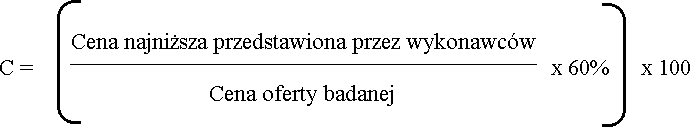 Liczba punktów przyznanych dla kryterium Gwarancja/rękojmia zostanie wyliczona według następującego wzoru: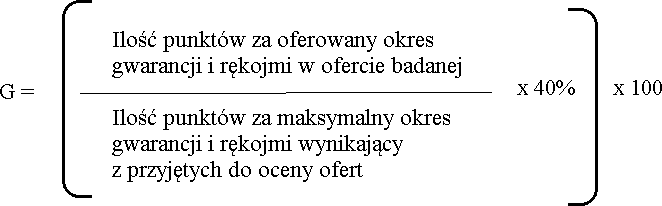 Minimalny wymagany przez Zamawiającego okres gwarancji i rękojmi za przedmiot zamówienia wynosi 3 lata od dnia odbioru końcowego inwestycji.Zamawiający wymaga, aby okres rękojmi był równy okresowi gwarancji jakości.W przypadku oferowania gwarancji i rękojmi dłuższej niż minimalna wymagana należy podawać okres  w pełnych latach. Niewpisanie okresu gwarancji i rękojmi w formularzu ofertowym spowoduje odrzucenie oferty zgodnie z art. 226 ust. 1 pkt 5 ustawy.Przy obliczaniu liczby punktów w kryterium gwarancja i rękojmia Zamawiający zastosuje następujące wyliczenie:za okres udzielenia gwarancji i rękojmi wynoszący 3 lata – 0 punktówza okres udzielenia gwarancji i rękojmi wynoszący 4 lata – 2 punktyza okres udzielenia gwarancji i rękojmi wynoszący 5 lat i więcej – 4 punktyOcena punktowa będzie dotyczyć wyłącznie ofert uznanych za ważne i nie podlegających odrzuceniu.Za najkorzystniejszą zostanie uznana oferta, która uzyska największą łączną ilość punktów obliczonych wg powyższych zasad, tj. punktacja w kryterium cena + punktacja w kryterium gwarancja i rękojmia.UMOWAZamawiający wymaga zawarcia umowy na warunkach określonych w projekcie umowy stanowiącymzałącznik nr 4 do SWZ.ZABEZPIECZENIE NALEŻYTEGO WYKONANIA UMOWYZamawiający będzie wymagał złożenia zabezpieczenia należytego wykonania umowy od wybranego Wykonawcy w wysokości 5 % ceny całkowitej podanej w ofercie.Zabezpieczenie może być wniesione w jednej lub kilku formach przewidzianych art. 450 ust.1 ustawy Prawo zamówień publicznych.Zabezpieczenie wnoszone w pieniądzu wykonawca wpłaca przelewem na rachunek bankowy w Kujawsko Dobrzyńskim Banku Spółdzielczym o/Wielgie nr 33 9550 0003 2005 0030 0054 0002 z adnotacją Zabezpieczenie do umowy GSR.271.12.2022.KGJeżeli zabezpieczenie będzie składane w postaci gwarancji bankowej lub ubezpieczeniowej, gwarancja ta powinna być bezwarunkowa i „na pierwsze żądanie”. Termin ważności gwarancji winien być równy: okresowi gwarancji i rękojmi powiększonemu o 15 dni – w zakresie kwoty stanowiącej 30% zabezpieczenia oraz terminowi końcowego wykonania robót powiększonemu o 30 dni – w zakresie kwoty stanowiącej 70% zabezpieczenia.Obowiązkiem Wykonawcy jest wniesienie zabezpieczenia należytego wykonania umowy przed jej zawarciem. W przypadku wniesienia zabezpieczenia w formie pieniężnej żądana przez Zamawiającego kwota winna zostać wpłacona w pełnej wysokości przelewem na rachunekbankowy Gminy Wielgie, wskazany w ust. 3 przed zawarciem umowy. Wniesienie zabezpieczenia należytego wykonania umowy w ww. postaci jest skuteczne dopiero z chwilą uznania rachunku Gminy Wielgie kwotą zabezpieczenia. Stosowne dokumenty potwierdzające wniesienie zabezpieczenia w innych formach winny zostać złożone w siedzibie Zamawiającego przed zawarciem umowy.Pozostałe warunku dotyczące zabezpieczenia należytego wykonania umowy regulują art. 449-453 ustawy Prawo zamówień publicznych.Wykonawcy wspólnie ubiegający się o zamówienie ponoszą solidarną odpowiedzialność za wykonanie umowy i wniesienie zabezpieczenia należytego wykonania umowy.FORMALNOŚCI PRZED ZAWARCIEM UMOWYPo wyborze oferty Zamawiający wezwie pisemnie lub telefonicznie wybranego Wykonawcę do podpisania umowy w sprawie zamówienia publicznego, podając miejsce i termin jej podpisania.Jeżeli oferta wykonawców, którzy ubiegali się o udzielenie zamówienia wspólnie, została wybrana Zamawiający może zażądać przed zawarciem umowy w sprawie zamówienia publicznego kopii umowy regulującej współpracę tych wykonawców.Przed podpisaniem umowy na realizację niniejszego zamówienia Wykonawca zobowiązany jest wnieść zabezpieczenia należytego wykonania umowy.Niedopełnienie obowiązku wymienionego w ust. 3 będzie skutkować odstąpieniem Zamawiającego od zawarcia umowy z przyczyn leżących po stronie Wykonawcy oraz zatrzymaniem wadium (jeśli było wymagane).ŚRODKI OCHRONY PRAWNEJWykonawcy oraz innemu podmiotowi, jeżeli ma lub miał interes w uzyskaniu zamówienia oraz poniósł lub może ponieść szkodę w wyniku naruszenia przez Zamawiającego przepisów ustawy, przysługują środki ochrony prawnej określone w dziale IX ustawy Pzp.Środki ochrony prawnej wobec ogłoszenia wszczynającego postępowanie o udzielenie zamówienia oraz dokumentów zamówienia przysługują również organizacjom wpisanym na listę, o której mowa w art. 469 pkt 15, oraz Rzecznikowi Małych i Średnich Przedsiębiorców.Odwołanie przysługuje na:niezgodną z przepisami ustawy czynność Zamawiającego, podjętą w postępowaniu o udzielenie zamówienia, w tym na projektowane postanowienie umowy;zaniechanie czynności w postępowaniu o udzielenie zamówienia, do której Zamawiający był obowiązany na podstawie ustawy.Odwołanie wnosi się do Prezesa KIO. Odwołujący przekazuje Zamawiającemu odwołanie wniesione w formie elektronicznej lub w postaci elektronicznej, albo kopię tego odwołania, jeżeli zostało ono wniesione w formie pisemnej, przed upływem terminu do wniesienia odwołania w taki sposób, aby mógł on zapoznać się z jego treścią przed upływem tego terminu. Domniemywa się, że Zamawiający mógł zapoznać się z treścią odwołania przed upływem terminu do jego wniesienia, jeżeli przekazanie odpowiednio odwołania albo jego kopii nastąpiło przed upływem terminu do jego wniesienia przy użyciu środków komunikacji elektronicznej.Odwołanie wnosi się w terminie 5 dni od dnia przekazania informacji o czynności Zamawiającego stanowiącej podstawę jego wniesienia, jeżeli informacja została przekazana przy użyciu środków komunikacji elektronicznej, albo w terminie 10 dni, jeżeli została przekazana w inny sposób.Odwołanie wobec treści ogłoszenia wszczynającego postępowanie o udzielenie zamówienia lub wobec treści dokumentów zamówienia wnosi się w terminie 5 dni od dnia publikacji ogłoszenia w BZP lub zamieszczenia dokumentów zamówienia na stronie internetowej.Odwołanie w przypadkach innych niż określone w ust. 5 i 6 wnosi się w terminie 5 dni od dnia, w którym powzięto lub przy zachowaniu należytej staranności można było powziąć wiadomość o okolicznościach stanowiących podstawę jego wniesienia.Na orzeczenie KIO oraz postanowienie Prezesa KIO, stronom oraz uczestnikom postępowania odwoławczego przysługuje skarga do sądu. Szczegółowo kwestie dotyczące skargi do sądu uregulowane zostały w art. 579-590 ustawy.PRZETWARZANIE DANYCH OSOBOWYCHZgodnie z art. 13 ust. 1-3 rozporządzenia Parlamentu Europejskiego i Rady (UE) 2016/679 z dnia 27 kwietnia 2016 r. w sprawie ochrony osób fizycznych w związku z przetwarzaniem danych osobowych i w sprawie swobodnego przepływu takich danych oraz uchylenia dyrektywy 95/46/WE (ogólne rozporządzenie o ochronie danych) (Dz. Urz. UE L 119 z 04.05.2016, str. 1), dalej „RODO”, Zamawiający informuje, że:administratorem Pani/Pana danych osobowych jest Wójt Gminy Wielgie z siedzibą: ul. Starowiejska 8, 87-603 Wielgie, gmina@wielgie.pl, tel. 54 2897380;w Urzędzie Gminy Wielgie został powołany inspektor ochrony danych osobowych, kontakt: iod@wielgie.pl, tel. 54 289 73 80;Pani/Pana dane osobowe przetwarzane będą na podstawie art. 6 ust. 1 lit. c RODO w celu związanym z postępowaniem o udzielenie zamówienia publicznego nr GSR.271.12.2022.KG, prowadzonym w trybie podstawowym bez negocjacji;odbiorcami Pani/Pana danych osobowych będą osoby lub podmioty, którym udostępniona zostanie dokumentacja postępowania w oparciu o art. 18-19 i 74-76 ustawy z dnia 11 września 2019 r. – Prawo zamówień publicznych, dalej „ustawa Pzp”;Pani/Pana dane osobowe będą przechowywane, zgodnie z art. 78 ust. 1  ustawy Pzp, przez okres  4 lat od dnia zakończenia postępowania o udzielenie zamówienia, a jeżeli czas trwania umowy przekracza 4 lata, okres przechowywania obejmuje cały czas trwania umowy;obowiązek podania przez Panią/Pana danych osobowych bezpośrednio Pani/Pana dotyczących jest wymogiem ustawowym określonym w przepisach ustawy Pzp, związanym z udziałem w postępowaniu o udzielenie zamówienia publicznego; konsekwencje niepodania określonych danych wynikają z ustawy Pzp;w odniesieniu do Pani/Pana danych osobowych decyzje nie będą podejmowane w sposób zautomatyzowany, stosowanie do art. 22 RODO;posiada Pani/Pan:na podstawie art. 15 RODO prawo dostępu do danych osobowych Pani/Pana dotyczących;na podstawie art. 16 RODO prawo do sprostowania lub uzupełnienia Pani/Pana danych osobowych;(skorzystanie  z  prawa  do  sprostowania  lub  uzupełnienia  nie  może  skutkować  zmianą  wyniku  postępowania        o udzielenie zamówienia ani zmianą postanowień umowy w sprawie zamówienia publicznego w zakresie niezgodnym z ustawą Pzp oraz nie może naruszać integralności protokołu oraz jego załączników)na podstawie art. 18 RODO prawo żądania od administratora ograniczenia przetwarzania danych osobowych z zastrzeżeniem przypadków, o których mowa w art. 18 ust. 2 RODO;(prawo do ograniczenia przetwarzania nie ma zastosowania w odniesieniu do przechowywania, w celu zapewnienia korzystania ze środków ochrony prawnej lub w celu ochrony praw innej osoby fizycznej lub prawnej, lub z uwagi na ważne względy interesu publicznego Unii Europejskiej lub państwa członkowskiego)prawo do wniesienia skargi do Prezesa Urzędu Ochrony Danych Osobowych, gdy uzna Pani/Pan, że przetwarzanie danych osobowych Pani/Pana dotyczących narusza przepisy RODO;nie przysługuje Pani/Panu:w związku z art. 17 ust. 3 lit. b, d lub e RODO prawo do usunięcia danych osobowych;prawo do przenoszenia danych osobowych, o którym mowa w art. 20 RODO;na podstawie art. 21 RODO prawo sprzeciwu, wobec przetwarzania danych osobowych, gdyż podstawą prawną przetwarzania Pani/Pana danych osobowych jest art. 6 ust. 1 lit. c RODO.Zamawiający udostępnia dane osobowe, o których mowa w art. 10 rozporządzenia RODO, w celu umożliwienia korzystania ze środków ochrony prawnej, o których mowa w dziale IX ustawy Pzp, do upływu terminu na ich wniesienie.POSTANOWIENIA KOŃCOWEW sprawach nie uregulowanych niniejszą Specyfikacją mają zastosowanie przepisy ustawy z dnia 11 września 2019 r. Prawo zamówień publicznych (t.j. Dz. U. z 2021 r. poz. 1129 ze zm.) oraz przepisy Kodeksu Cywilnego.W uzasadnionych przypadkach Zamawiający może przed upływem terminu składania ofert zmienić treść SWZ.Załączniki do SWZ stanowią jej integralną część.…………..……………………………..podpisZałączniki do SWZ:Formularz ofertowyOświadczenie wykluczenieOświadczenie warunkiWzór umowyProjekty bud.PrzedmiarySTWiORBZobowiązanie podmiotu